English Language, Paper 1Study BookletMr WiseE1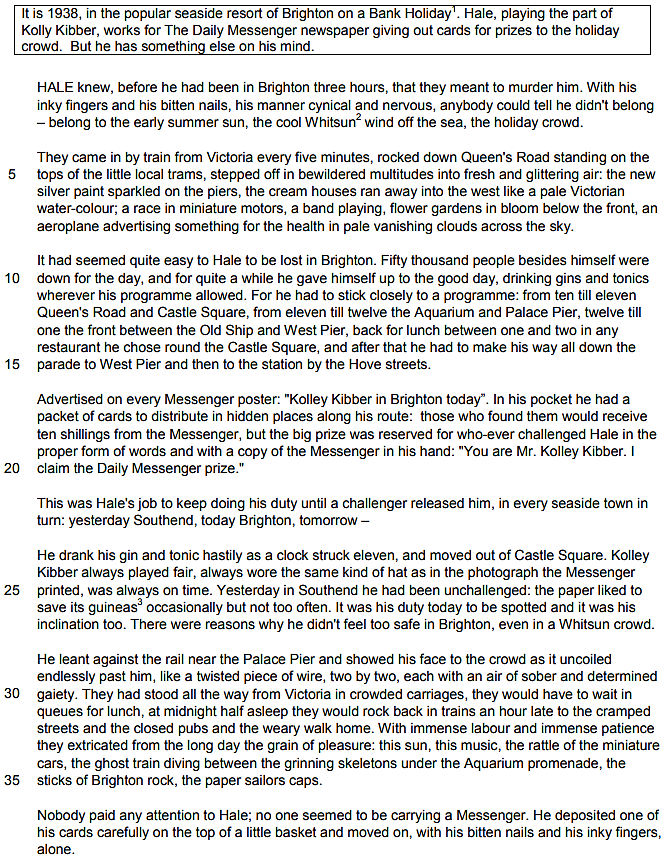 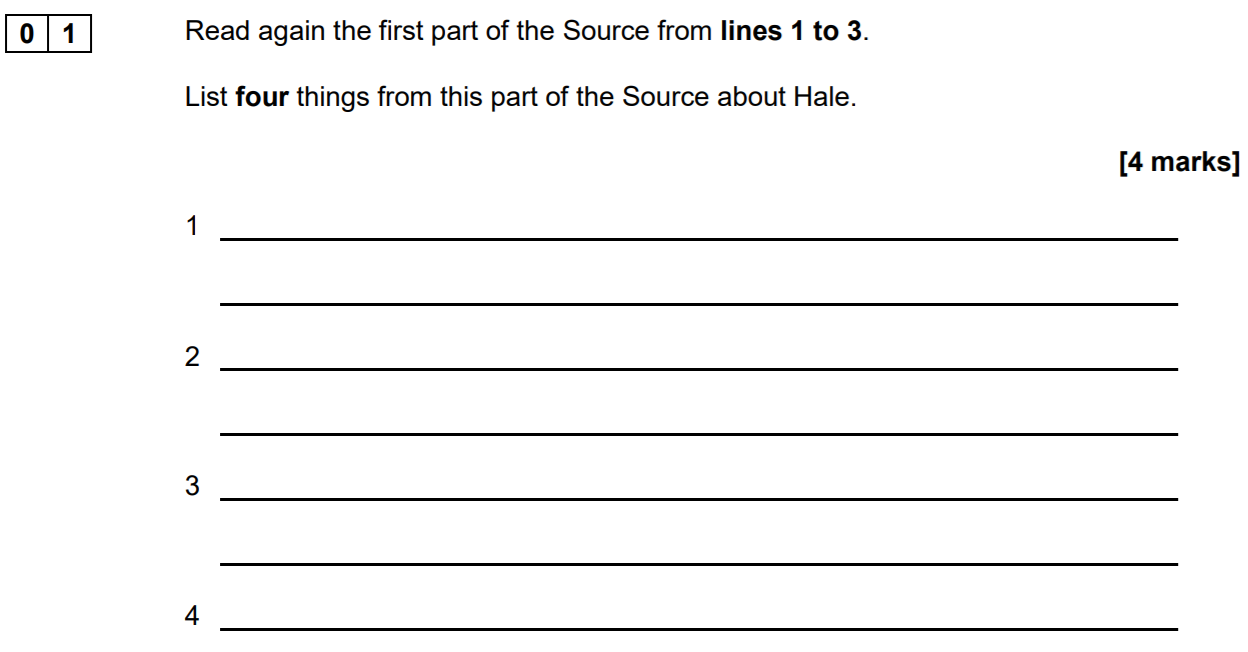 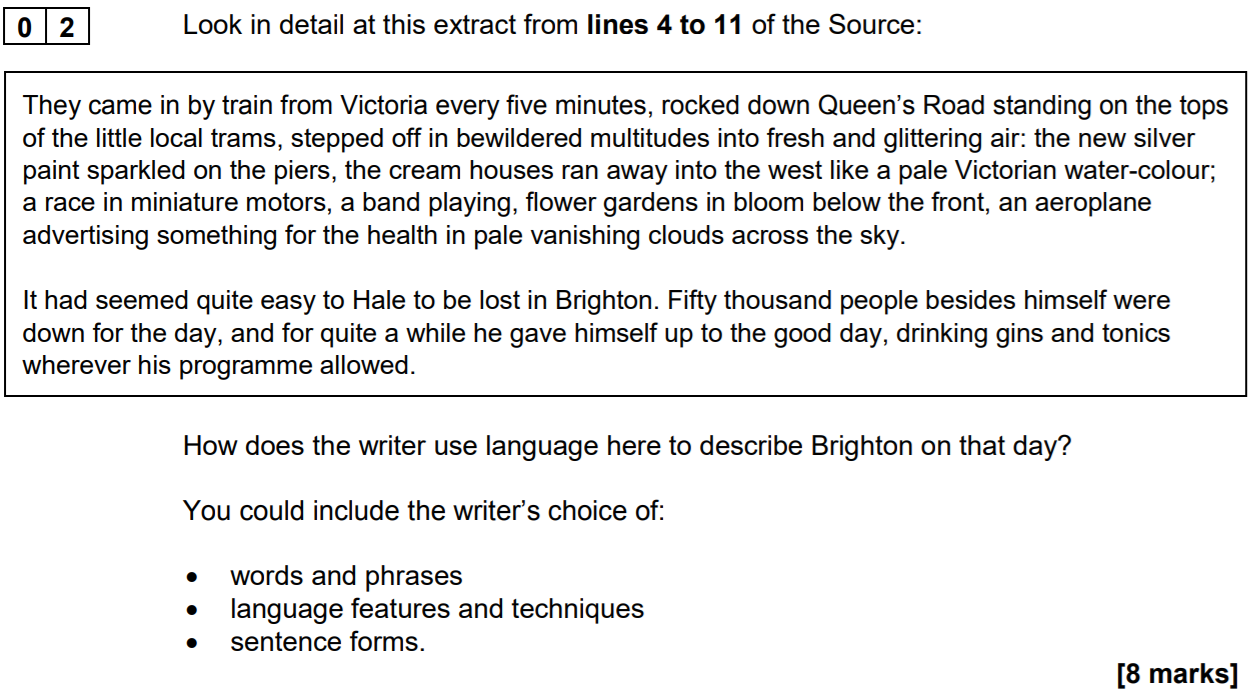 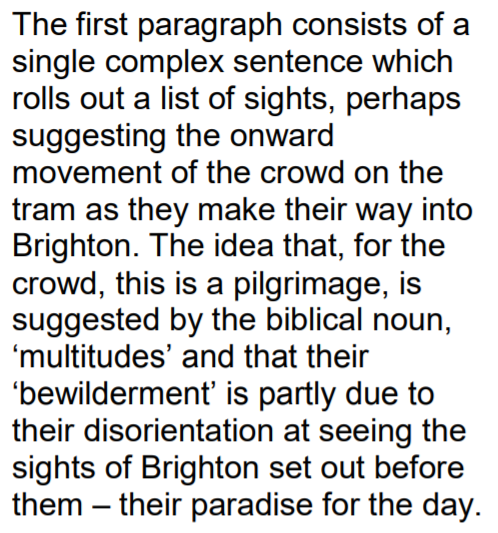 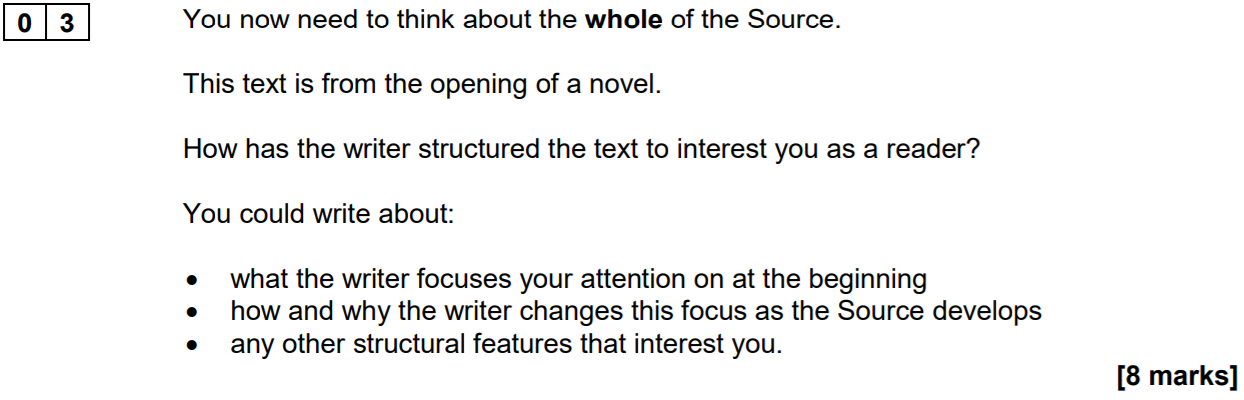 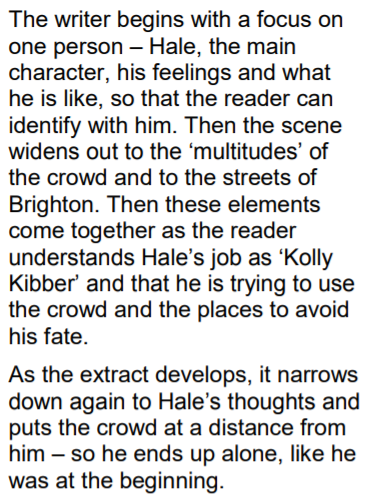 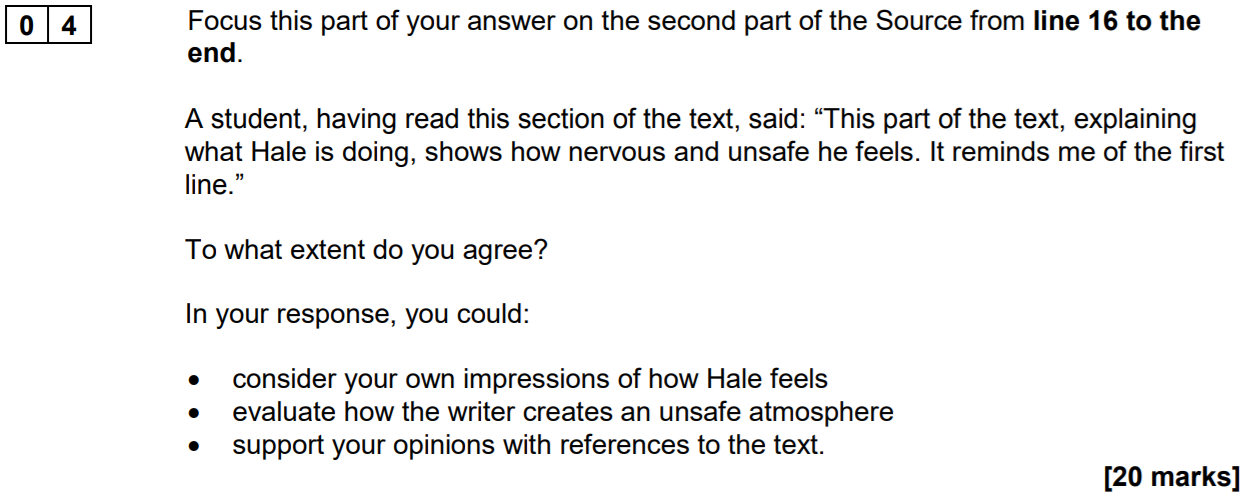 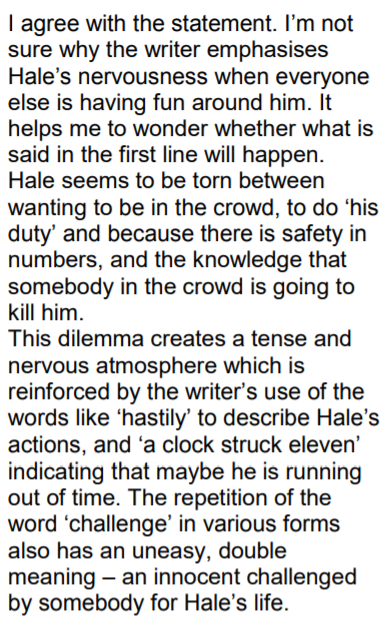 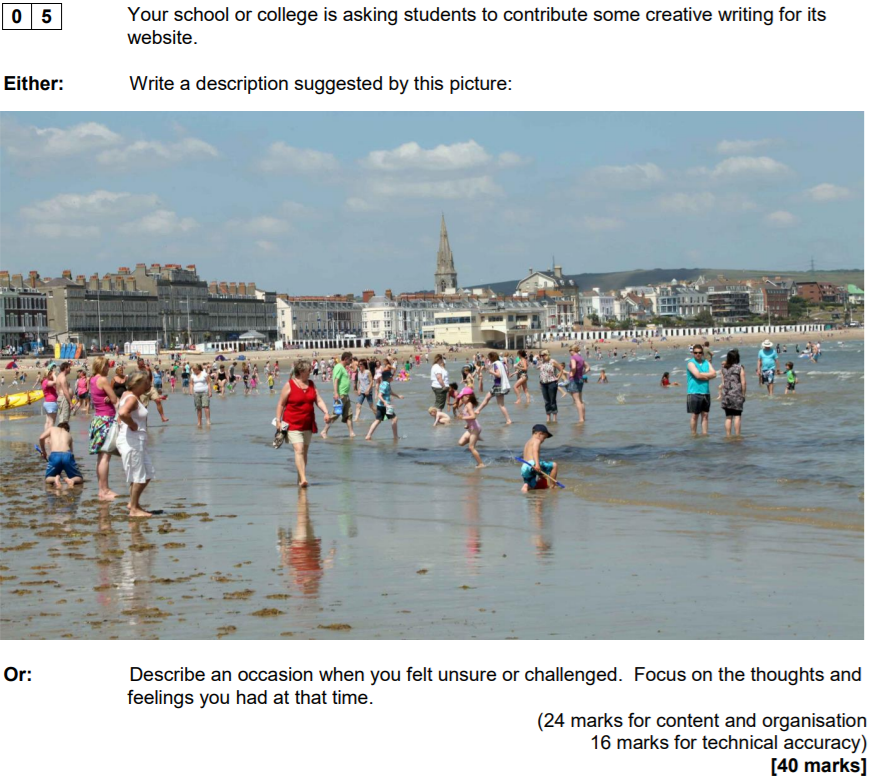 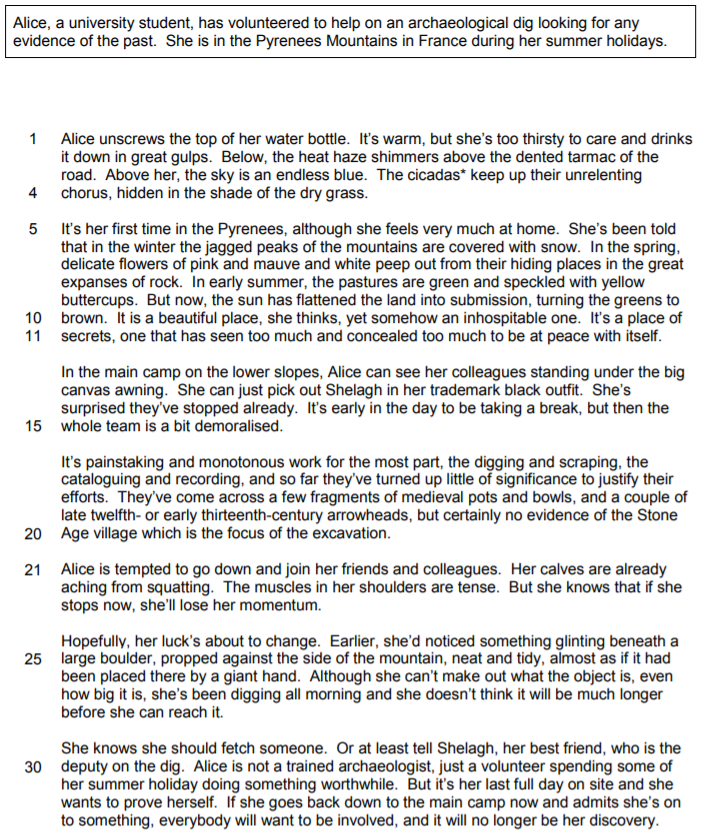 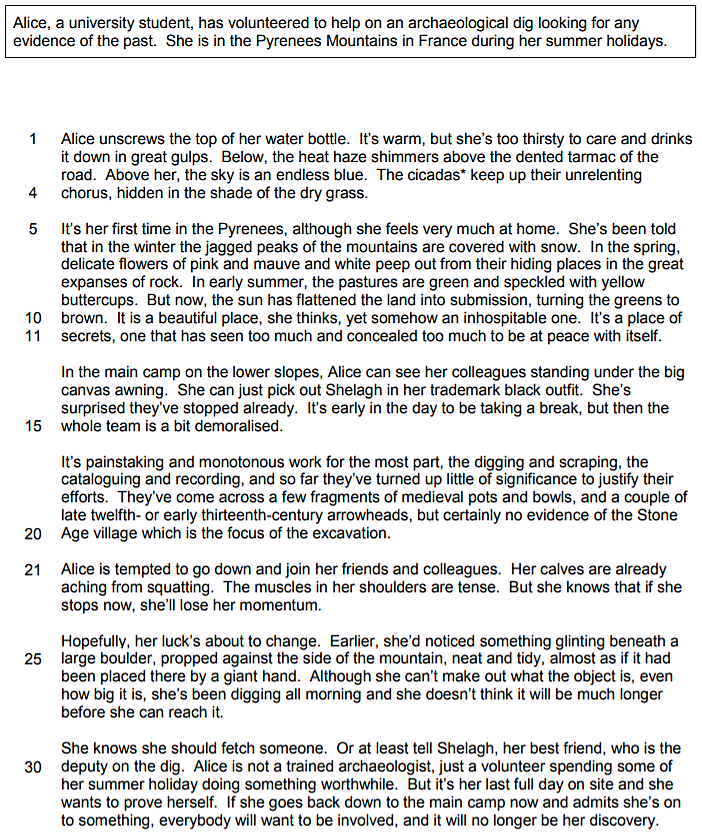 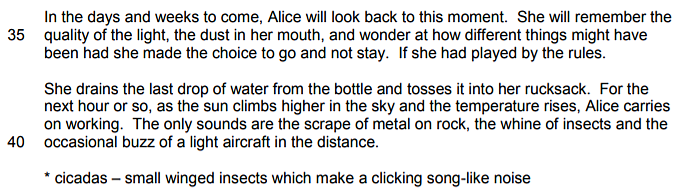 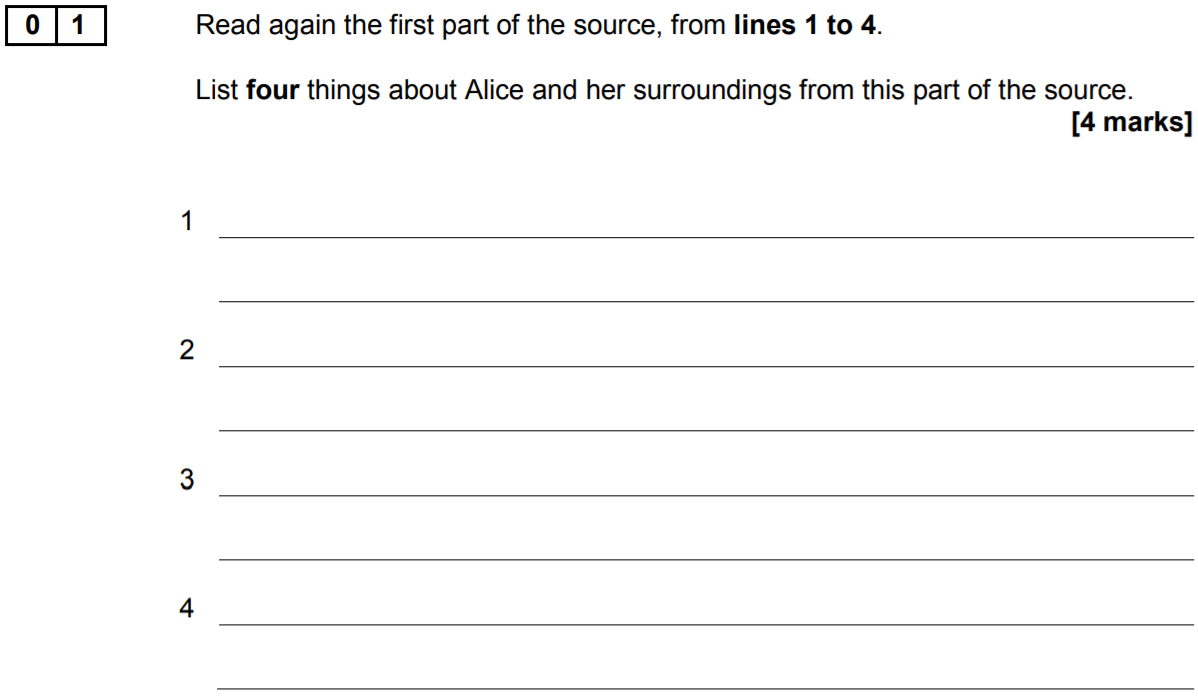 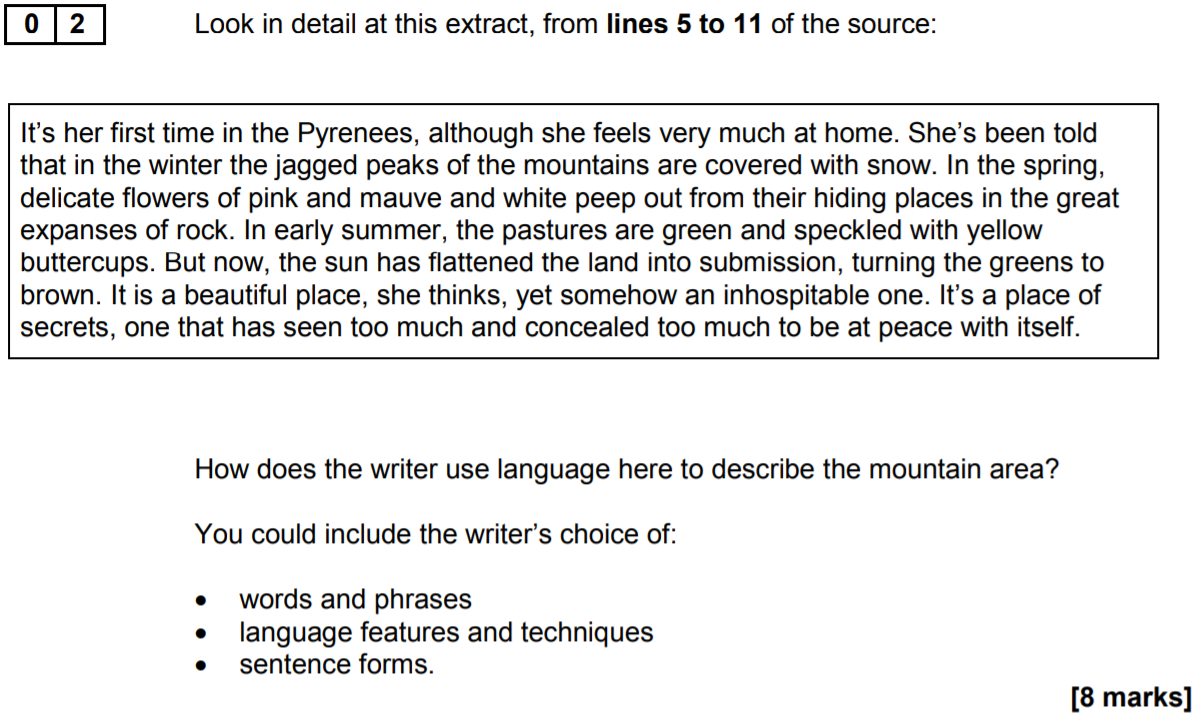 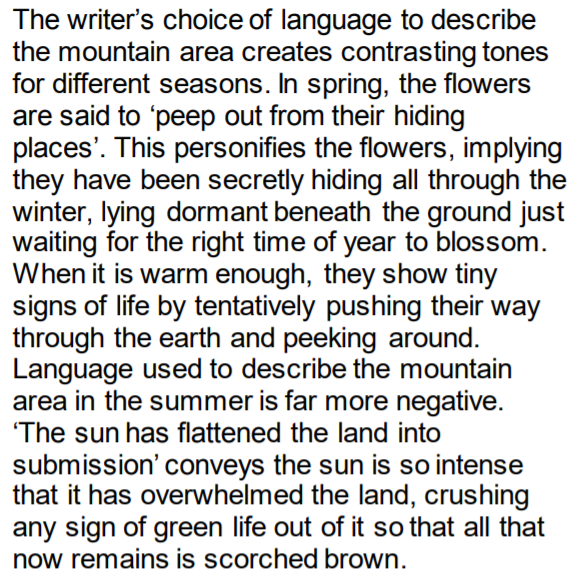 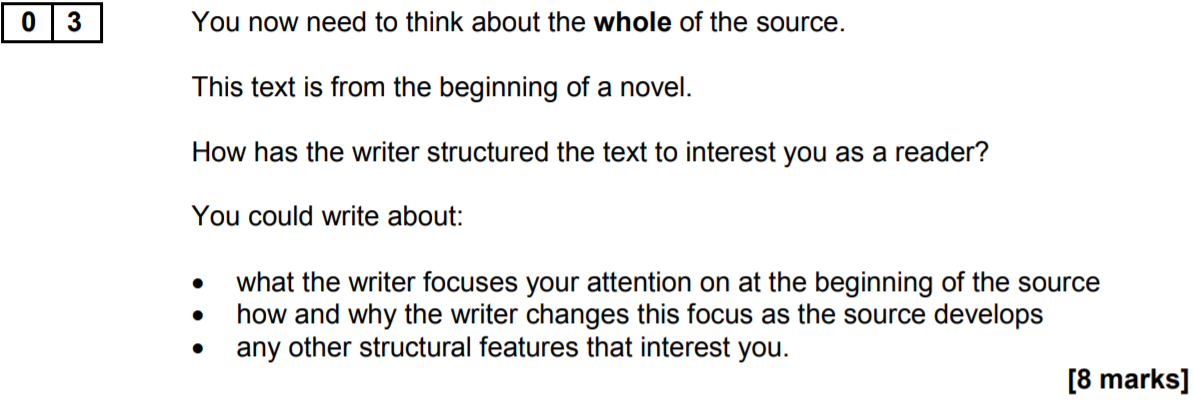 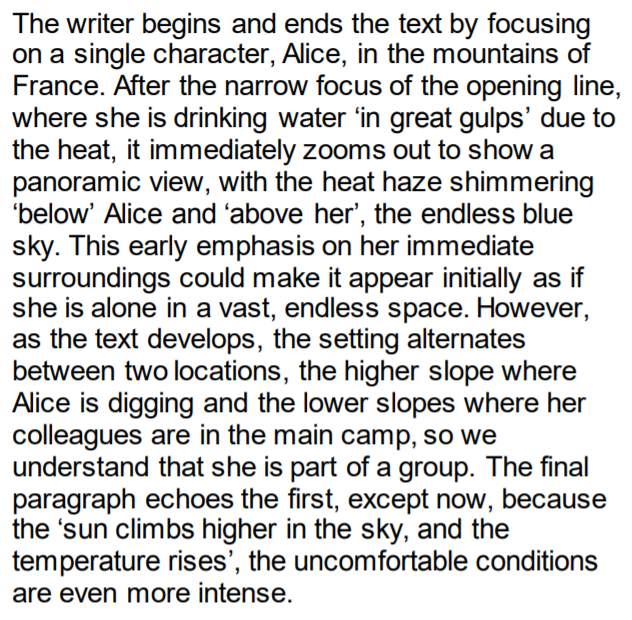 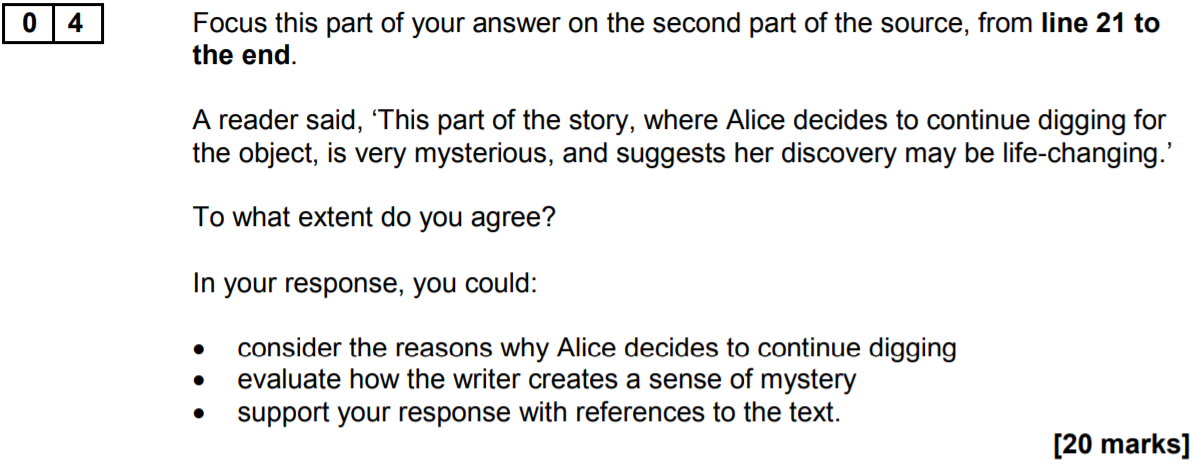 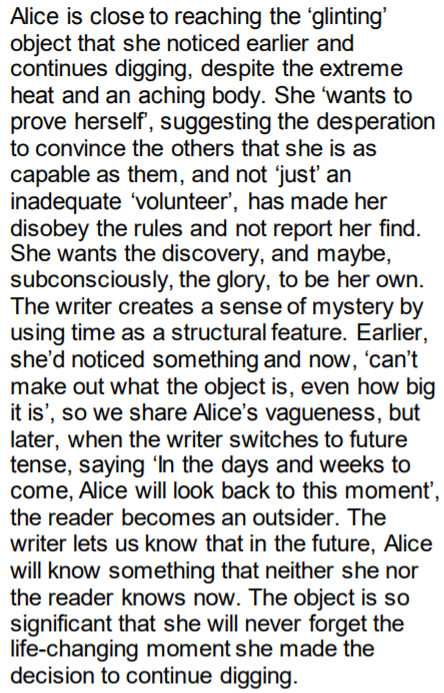 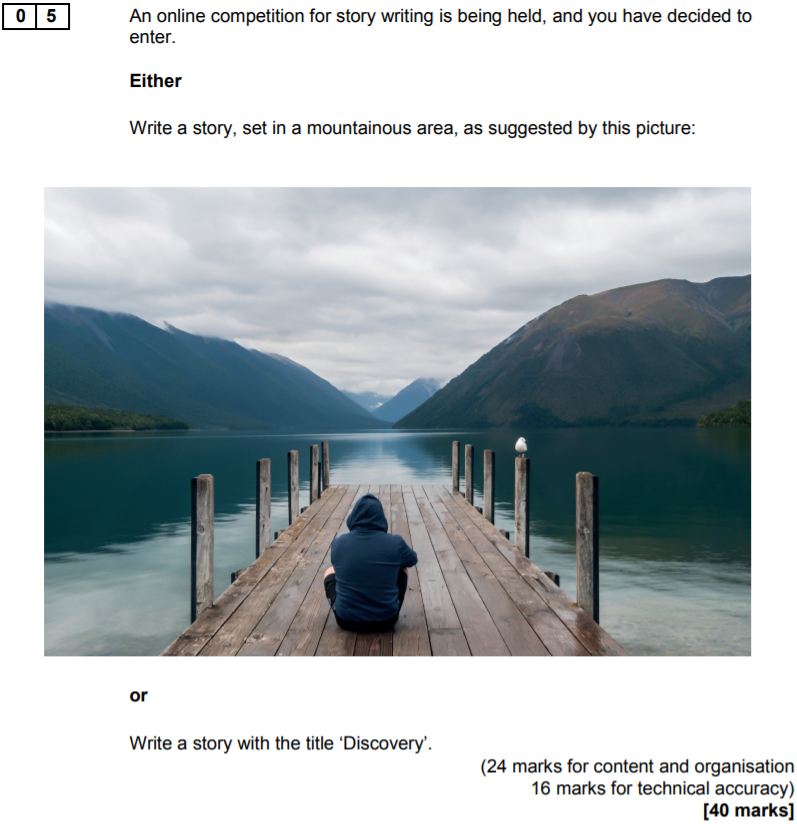 Writing ChecklistQuestion 1Question 2Question 3Question 4Question 51Specimen Paper 27November 201713Writing ChecklistAvoid writing lengthy answersSelect short, relevant quotationsZoom-in on a specific word, phrase or method for each ‘point’ you makeEmbed short quotations as evidenceFully explain the effect of each word, phrase or method (e.g. This has the effect…)Try to identify an additional effect for each word, phrase or method (e.g. Another effect of…)Use linking words (e.g. similarly, furthermore, however, contrastingly)Aim to make at least two separate pointsRemember the use the key words: beginning, middle, end; zoom-in/out, focus, perspective; shift, contrast, parallelAvoid simply retelling the sequence of events and remember not to analyse languageFully explain the effect of each structural device (e.g. This has the effect…)Try to identify an additional effect for each structural device (e.g. Another effect of…)Use linking words (e.g. similarly, furthermore, however, contrastingly)Aim to make at least three separate pointsForm a firm view on the statementRemember not to extend your response beyond the demarcated linesExplicitly refer to the statement when you make a point to help keep your response focusedZoom-in on a specific word, phrase or method that the writer uses to convey their perspective or feelingFully explain the effect of each word, phrase or method (e.g. This has the effect of…)Use linking words (e.g. similarly, furthermore, however, contrastingly)Aim to make at least three separate pointsGo beyond the picture; use it as a stimulus; don’t be constrained by itStart with a wide focus and then zoom-in on specific details Flashback and then jump forward if it fits your narrative to do soCraft the way you start your sentences (e.g. triple-noun-colon) and vary the structure of themProof-read your work; always be meticulousTry to finish your narrative by refocusing on the image